EINDWERKTitel			:……………………………………………...............................................…………………………………………………………………………………………………...........Ondertitel		:……………………………………………………………………………Opleiding en afstudeer-	:……………………………………………………………………………richtingDepartement		:……………………………………………………………………………Ondergetekende student,……………………………………………………………………………………………………………………….□	Geeft hierbij uitdrukkelijk en onvoorwaardelijk de toelating de integrale tekst en de bijhorende bijlagen en illustraties van bovenstaand eindwerk evenals alle nuttige en praktische informatie omtrent dit eindwerk op te nemen in een daartoe speciaal opgezette databank, en deze databank via het Internet toegankelijk te maken voor alle mogelijke geïnteresseerden. Ik geef de hogeschool eveneens de toelating het eindwerk en de bijhorende informatie te gebruiken voor afgeleide producten, zoals daar zijn: abstractsverzamelingen, cd-roms, dvd’s of afdrukken van het gehele of gedeeltelijke eindwerk.Voor de opname van mijn eindwerk in de databank en voor het gebruik van de afgeleide producten vraag ik geen vergoeding aan de hogeschool. Mijn toestemming geldt voor de hele beschermingsduur van mijn eindwerk.Ik heb tot 1 oktober de tijd om deze toelating in te trekken indien zou blijken dat de opgenomen informatie een vertrouwelijk karakter heeft of indien het stagebedrijf en/ of ikzelf voor de beschreven technologie een octrooi wenst aan te vragen. Indien ik dit wil doen, moet ik de bibliotheek van de Xios Hogeschool Limburg  hiervan op de hoogte brengen.Indien ik in de eerste zittijd niet geslaagd ben voor mijn eindwerk en het moet herschrijven, vervalt deze toelating automatisch.Handtekening:								Datum:…………………………………………………..				……………………………........□	Geeft toelating tot publicatie van het eindwerk op internet vanaf …………….……… onder bovenstaande voorwaarden.Handtekening:								Datum:…………………………………………………..				……………………………........□	Geeft  geen toelating tot publicatie van het eindwerk op het internet.Handtekening:								Datum:Motivatie:……………………………………………………………………………………………………………………………………………………………………………………………………………………………………Ondergetekende interne promotor, is niet/ wel akkoord met het verspreiden van bovenstaand eindwerk op het internet.…………………………………………………………………Motivatie:……………………………………………………………………………………………………………………………………………………………………………………………………………………………………Handtekening:								Datum:………………………………………………….				………………………………...	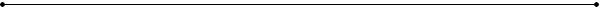 Ondergetekende, externe promotor, is akkoord met het verspreiden van bovenstaand eindwerk op het internet.…………………………………………………………………..Bedrijf:………………………………………………………………………………………………………………Motivatie:……………………………………………………………………………………………………………………………………………………………………………………………………………………………………Handtekening:								Datum:………………………………………………….				………………………………….